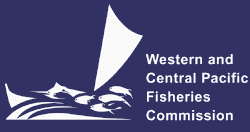 COMMISSIONTHIRTEENTH REGULAR SESSIONDenarau Island, Fiji5 – 9 December, 2016UPDATED TCC WORK PLAN 2016 - 2018TCC Priorities1) Priority core business tasks (standing Agenda Items)Monitor and review compliance with conservation and management measures adopted by the Commission (Compliance Monitoring Scheme).Assessment of IUU vessel nominations and review of vessels currently on the IUU listReview of cooperating non-member applications.Monitor obligations relating to Small Island Developing States and territories.Review Annual report(s) of the WCPFC Secretariat, which should address relevant technical and compliance issues, which may include HSBI, ROP, VMS, RFV, Data Rules, and transshipment and note the Executive Director’s report on these matters and other issues as appropriate.Review the ongoing work of the Intercessional Working Groups (IWG) noted in Section 3.Review information about technical and compliance matters arising under existing CMMs.Make technical comments on proposed CMMs.2) Priority project specific tasksDevelop responses to non-compliance. [TCC task]Develop a multi-year program of obligations to be assessed under the CMS, which ensures that all obligations are assessed over time. [TCC task]Provide advice on CMMs that need revision to improve compliance and monitoring, including those for which interpretation issues have been identified through the CMS process. [TCC task]Respond to capacity assistance needs identified through the CMS process, including through annual consideration of implementation plans. [TCC task] [$]Support building the capacity of SIDS, which may include:implement observer programs, including training and data managementdevelop and implement the MCS Information Management System at a national levelimprove bycatch reporting, in particular sharksAssist SIDS with setting up a system or process for reports on transshipment activities and MTU inspections.  • [WCPFC Secretariat, FFA/SPC, Other, TCC task] [$]Independent audit or review of the Compliance Monitoring Scheme. [Secretariat] [$]Technical and compliance-related advice to address BET overfishing. [TCC task] Further develop port-based initiatives as part of the suite of MCS tools, including a summary of port state measures adopted by other RFMOs [Secretariat task] and a summary of port state measures undertaken by members. [TCC task]Review information about scientific data provision. [TCC task, Secretariat task to prepare papers]Develop guidelines for the elaboration of management plans for sharks caught in the WCPFC Convention area. [TCC task with assistance from SPC/Secretariat] [$]Technical and compliance-related advice to support the development of harvest strategies, including consideration of the implications of harvest control rules. [TCC task]Consider alternatives to current fins to carcass ratio to ensure effective monitoring of CMM 2010-07 [TCC task] Development, improvement and implementation of the Commission’s measures for observer safety and related issues [TCC task]Further development of protocols, observer data forms including electronic forms and the database, as needed, to better monitor transshipments at sea, particularly in the high seas [TCC task, Secretariat task] [$]3) Intersessional working groups      Budgets and timeframes to be assessed separatelyROP IWG: Review ROP.FAD IWG: Review and develop FAD measures.CDS IWG: Develop and implement a Catch Documentation Scheme for WCPFC species.EM and ER IWG: Continue the development of standards, specifications and procedures for e-technologies.4) Priority Issues forwarded from the Commission (pending Commission meeting).  201620172018Article 14(1)(a) Priority tasks with respect to the provision of information, technical advice and recommendationsArticle 14(1)(a) Priority tasks with respect to the provision of information, technical advice and recommendationsArticle 14(1)(a) Priority tasks with respect to the provision of information, technical advice and recommendationsProvide advice on CMMs that need revision to improve compliance and monitoring, including those for which interpretation issues have been identified through the CMS process.Provide advice on CMMs that need revision to improve compliance and monitoring, including those for which interpretation issues have been identified through the CMS process.Provide advice on CMMs that need revision to improve compliance and monitoring, including those for which interpretation issues have been identified through the CMS process.Consider alternatives to current fins to carcass ratio to ensure effective monitoring of finning ban in the WCPFC Convention area.Technical and compliance-related advice to support the development of harvest strategies, including consideration of the implications of harvest control rules.Develop guidelines for the elaboration of management plans for sharks caught in the WCPFC Convention area [Secretariat/Shelley Clarke to assist] [$]Technical and compliance-related advice to address BET overfishing.Technical and compliance-related advice to address BET overfishing. Technical and compliance-related advice to address BET overfishing.Article 14(1)(b) Priority tasks with respect to the monitoring and review of complianceArticle 14(1)(b) Priority tasks with respect to the monitoring and review of complianceArticle 14(1)(b) Priority tasks with respect to the monitoring and review of complianceDevelop a multi-year program of obligations to be assessed under the CMS, which ensures that all obligations are assessed over time.Develop responses to non-complianceDevelop responses to non-complianceRespond to capacity assistance needs identified through the CMS process, including through annual consideration of implementation plans. [$]Respond to capacity assistance needs identified through the CMS process, including through annual consideration of implementation plans. [$]Respond to capacity assistance needs identified through the CMS process, including through annual consideration of implementation plans. [$]Review information about scientific data provisionReview information about scientific data provisionIndependent audit or review of the Compliance Monitoring Scheme [Secretariat] [$]Review information about scientific data provisionArticle 14(1)(c) Priority tasks with respects to implementation of cooperative MCS & EArticle 14(1)(c) Priority tasks with respects to implementation of cooperative MCS & EArticle 14(1)(c) Priority tasks with respects to implementation of cooperative MCS & EImplement observer programs, including training and data management [$]Implement observer programs, including training and data management [$]Develop and implement the MCS Information Management System at a national level [$]Develop and implement the MCS Information Management System at a national level [$]Assist SIDS with setting up a system or process for reports on transshipment activities and MTU inspections [$]Assist SIDS with setting up a system or process for reports on transshipment activities and MTU inspections [$]Consider summary of port state measures adopted by other RFMOs [Secretariat]Consider summary of port state measures undertaken by members